FOR IMMEDIATE RELEASEApril 6, 2021MEDIA ALERT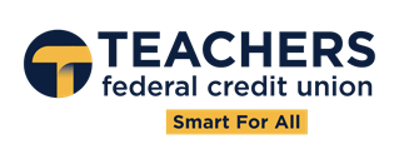 Teachers Federal Credit Union Announces Teachers Appreciation Week Contest to Celebrate Educators Making Outstanding Contributions in Their CommunitiesWHAT:Submissions are now open to nominate a teacher as Teachers Federal Credit Union looks to recognize educators who are making an outstanding contribution in their community. In a year unlike any other, where teachers were asked to support students like never before, Teachers FCU will award three $1,500 classroom grants during Teacher Appreciation Week in May 2021.Those who are age 18 and older can nominate a K-12 teacher who works in a public or private school district in the United States. There is no limit to the amount of times a teacher can be entered, and multiple nominations are encouraged!Once nominations are in, Teachers FCU will evaluate the nominees and select three finalists for each of the three categories. Open public voting for the nine finalists will then take place on Teachers’ website and social media platforms. The teacher with the most amount of votes in each of the three categories will be awarded a $1,500 grant for their classroom, as well as Teachers FCU swag for their students!WHO: The awards will honor three educators, making an impact on the lives of their students in grades K-12 in any public or private school district across the United States. Award entries will be submitted in three categories: Grades K-5Grades 6-8Grades 9-12Both Teachers Federal Credit Union members and non-members are eligible for nomination.WHEN:Thursday, April 1, 2021 - Award nominations open Friday, April 16, 2021 at 11:59 p.m. EST - All nominations are due Wednesday, April 21, 2021 - Finalists will be notified Monday, April 26, 2021 - Open public voting for the nine finalists begins Friday, April 30, 2021 – Open public voting endsWeek of May 3-7, 2021 - Winners are announced and celebratedHOW:Nominate an educator on www.teachersfcu.org/nominate-teacherJoin the open public voting for the nine finalists on www.teachersfcu.org/nominate-teacher or through Teachers’ Facebook and Instagram pages.Wait for the winners to be announced and celebrate!MEDIA CONTACT:Gabrielle Lescarbeau, R\Westgabriellel@rwest.com | (413) 896-1991LINK TO CONTEST:  www.teachersfcu.org/nominate-teacherABOUT TEACHERS FEDERAL CREDIT UNION:Teachers Federal Credit Union (Teachers) is one of the country’s largest credit unions with $8.5 billion in assets and more than 355,000 members across all 50 states. Founded on Long Island in 1952, Teachers is a full-service, not-for-profit financial institution that provides members with 32 full-service branches throughout Long Island, Queens and Manhattan, as well as access to services at more than 5,000 shared service centers located across the country. Over the years and through various partnerships, Teachers has been proud of its role as a key supporter of the communities it serves. Teachers offers a range of member-focused products with competitive rates and low fees that started as a smart solution for teachers - now smart for all. For more information visit www.teachersfcu.org 